ICH HEISSE K…, ICH BIN…___________________________________________________________________________➫ Schreib unter jedes Bild den passenden Beruf.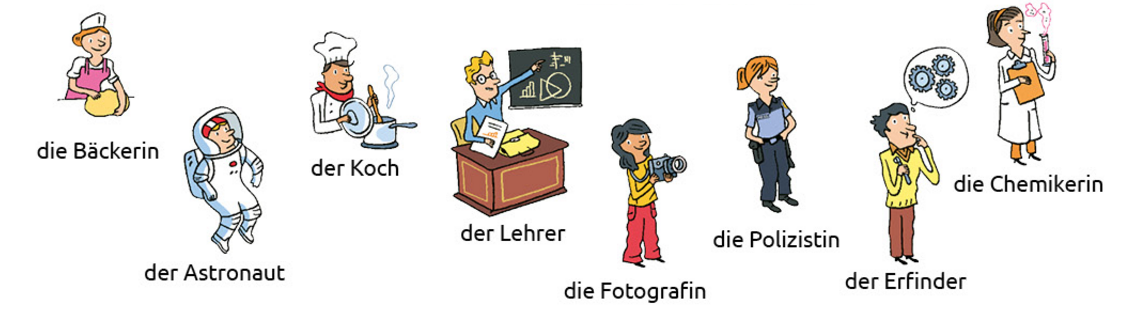 	………………..		………………..		………………..		………………..	………………..		………………..		………………..		………………..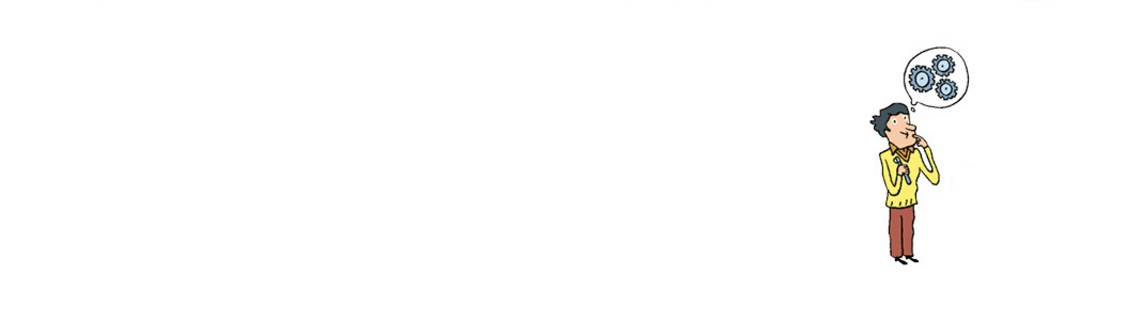 	………………..		………………..		………………..		………………..	………………..		………………..		………………..		………………..➫ Finde für jede Person den passenden Beruf.……………………………………………………………………………………………………………………………..……………………………………………………………………………………………………………………………..……………………………………………………………………………………………………………………………..……………………………………………………………………………………………………………………………..……………………………………………………………………………………………………………………………..……………………………………………………………………………………………………………………………..